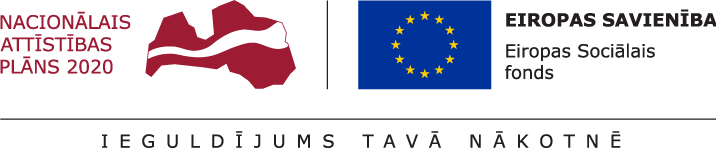 DETALIZĒTS PRAKSES IZIEŠANAS LAIKA GRAFIKS UN TĒMASprojekta Rīgas Stradiņa universitātes akadēmiskā personāla kapacitātes stiprināšana ietvaros (Projekta nr.: 8.2.2.0/18/A/013)2019.gadsPrakses plāna apstiprināšanas lapa atbilstoši tehniskajā specifikācijā noteiktajamPrakses plāna apstiprināšanas lapa atbilstoši tehniskajā specifikācijā noteiktajamPrakses plāna apstiprināšanas lapa atbilstoši tehniskajā specifikācijā noteiktajamAmatsVārds uzvārdsParaksts Stažieris Pretendenta stažēšanās vadītājsPasūtītāja projekta virziena vadītājsPrakses programma studiju virzienā “Veselības aprūpe”Sadaļā “Farmācija” -   Fitofarmācija (200 h)Prakses programma studiju virzienā “Veselības aprūpe”Sadaļā “Farmācija” -   Fitofarmācija (200 h)Prakses programma studiju virzienā “Veselības aprūpe”Sadaļā “Farmācija” -   Fitofarmācija (200 h)Prakses programma studiju virzienā “Veselības aprūpe”Sadaļā “Farmācija” -   Fitofarmācija (200 h)Prakses programma studiju virzienā “Veselības aprūpe”Sadaļā “Farmācija” -   Fitofarmācija (200 h)Prakses programma studiju virzienā “Veselības aprūpe”Sadaļā “Farmācija” -   Fitofarmācija (200 h)Prakses programma studiju virzienā “Veselības aprūpe”Sadaļā “Farmācija” -   Fitofarmācija (200 h)Prakses programma studiju virzienā “Veselības aprūpe”Sadaļā “Farmācija” -   Fitofarmācija (200 h)Prakses programma studiju virzienā “Veselības aprūpe”Sadaļā “Farmācija” -   Fitofarmācija (200 h)Prakses programma studiju virzienā “Veselības aprūpe”Sadaļā “Farmācija” -   Fitofarmācija (200 h)Prakses programma studiju virzienā “Veselības aprūpe”Sadaļā “Farmācija” -   Fitofarmācija (200 h)Prakses programma studiju virzienā “Veselības aprūpe”Sadaļā “Farmācija” -   Fitofarmācija (200 h)Prakses programma studiju virzienā “Veselības aprūpe”Sadaļā “Farmācija” -   Fitofarmācija (200 h)Prakses programma studiju virzienā “Veselības aprūpe”Sadaļā “Farmācija” -   Fitofarmācija (200 h)Prakses mērķis. Veidot un attīstīt uz praktiskām zināšanām un pieredzi balstītus cilvēkresursus RSU Farmācijas fakultātē, veicinot saikni ar farmācijas industriju fitofarmācijas, farmakognozijas jomās. Sadarbība ar Latvijas farmaceitisko industriju ir absolūti nepieciešama topošās RSU Gatavo zāļu formu (GZF) laboratorijas darbinieku kvalifikācijas celšanai un kompetenču paaugstināšanai. Iegūtās zināšanas tiks izmantotas RSU trūkstošo kompetenču pilnveidošanai gatavo zāļu formu, t.sk. uztura bagātinātāju izstrādes, izpētes un kvalitātes kontroles jomās, kā arī GZF laboratorijas un Farmācijas fakultātes pētnieciskajā un akadēmiskajā darbā studiju programmās „Farmācija”.Prakses mērķis. Veidot un attīstīt uz praktiskām zināšanām un pieredzi balstītus cilvēkresursus RSU Farmācijas fakultātē, veicinot saikni ar farmācijas industriju fitofarmācijas, farmakognozijas jomās. Sadarbība ar Latvijas farmaceitisko industriju ir absolūti nepieciešama topošās RSU Gatavo zāļu formu (GZF) laboratorijas darbinieku kvalifikācijas celšanai un kompetenču paaugstināšanai. Iegūtās zināšanas tiks izmantotas RSU trūkstošo kompetenču pilnveidošanai gatavo zāļu formu, t.sk. uztura bagātinātāju izstrādes, izpētes un kvalitātes kontroles jomās, kā arī GZF laboratorijas un Farmācijas fakultātes pētnieciskajā un akadēmiskajā darbā studiju programmās „Farmācija”.Prakses mērķis. Veidot un attīstīt uz praktiskām zināšanām un pieredzi balstītus cilvēkresursus RSU Farmācijas fakultātē, veicinot saikni ar farmācijas industriju fitofarmācijas, farmakognozijas jomās. Sadarbība ar Latvijas farmaceitisko industriju ir absolūti nepieciešama topošās RSU Gatavo zāļu formu (GZF) laboratorijas darbinieku kvalifikācijas celšanai un kompetenču paaugstināšanai. Iegūtās zināšanas tiks izmantotas RSU trūkstošo kompetenču pilnveidošanai gatavo zāļu formu, t.sk. uztura bagātinātāju izstrādes, izpētes un kvalitātes kontroles jomās, kā arī GZF laboratorijas un Farmācijas fakultātes pētnieciskajā un akadēmiskajā darbā studiju programmās „Farmācija”.Prakses mērķis. Veidot un attīstīt uz praktiskām zināšanām un pieredzi balstītus cilvēkresursus RSU Farmācijas fakultātē, veicinot saikni ar farmācijas industriju fitofarmācijas, farmakognozijas jomās. Sadarbība ar Latvijas farmaceitisko industriju ir absolūti nepieciešama topošās RSU Gatavo zāļu formu (GZF) laboratorijas darbinieku kvalifikācijas celšanai un kompetenču paaugstināšanai. Iegūtās zināšanas tiks izmantotas RSU trūkstošo kompetenču pilnveidošanai gatavo zāļu formu, t.sk. uztura bagātinātāju izstrādes, izpētes un kvalitātes kontroles jomās, kā arī GZF laboratorijas un Farmācijas fakultātes pētnieciskajā un akadēmiskajā darbā studiju programmās „Farmācija”.Prakses mērķis. Veidot un attīstīt uz praktiskām zināšanām un pieredzi balstītus cilvēkresursus RSU Farmācijas fakultātē, veicinot saikni ar farmācijas industriju fitofarmācijas, farmakognozijas jomās. Sadarbība ar Latvijas farmaceitisko industriju ir absolūti nepieciešama topošās RSU Gatavo zāļu formu (GZF) laboratorijas darbinieku kvalifikācijas celšanai un kompetenču paaugstināšanai. Iegūtās zināšanas tiks izmantotas RSU trūkstošo kompetenču pilnveidošanai gatavo zāļu formu, t.sk. uztura bagātinātāju izstrādes, izpētes un kvalitātes kontroles jomās, kā arī GZF laboratorijas un Farmācijas fakultātes pētnieciskajā un akadēmiskajā darbā studiju programmās „Farmācija”.Prakses mērķis. Veidot un attīstīt uz praktiskām zināšanām un pieredzi balstītus cilvēkresursus RSU Farmācijas fakultātē, veicinot saikni ar farmācijas industriju fitofarmācijas, farmakognozijas jomās. Sadarbība ar Latvijas farmaceitisko industriju ir absolūti nepieciešama topošās RSU Gatavo zāļu formu (GZF) laboratorijas darbinieku kvalifikācijas celšanai un kompetenču paaugstināšanai. Iegūtās zināšanas tiks izmantotas RSU trūkstošo kompetenču pilnveidošanai gatavo zāļu formu, t.sk. uztura bagātinātāju izstrādes, izpētes un kvalitātes kontroles jomās, kā arī GZF laboratorijas un Farmācijas fakultātes pētnieciskajā un akadēmiskajā darbā studiju programmās „Farmācija”.Prakses mērķis. Veidot un attīstīt uz praktiskām zināšanām un pieredzi balstītus cilvēkresursus RSU Farmācijas fakultātē, veicinot saikni ar farmācijas industriju fitofarmācijas, farmakognozijas jomās. Sadarbība ar Latvijas farmaceitisko industriju ir absolūti nepieciešama topošās RSU Gatavo zāļu formu (GZF) laboratorijas darbinieku kvalifikācijas celšanai un kompetenču paaugstināšanai. Iegūtās zināšanas tiks izmantotas RSU trūkstošo kompetenču pilnveidošanai gatavo zāļu formu, t.sk. uztura bagātinātāju izstrādes, izpētes un kvalitātes kontroles jomās, kā arī GZF laboratorijas un Farmācijas fakultātes pētnieciskajā un akadēmiskajā darbā studiju programmās „Farmācija”.Prakses mērķis. Veidot un attīstīt uz praktiskām zināšanām un pieredzi balstītus cilvēkresursus RSU Farmācijas fakultātē, veicinot saikni ar farmācijas industriju fitofarmācijas, farmakognozijas jomās. Sadarbība ar Latvijas farmaceitisko industriju ir absolūti nepieciešama topošās RSU Gatavo zāļu formu (GZF) laboratorijas darbinieku kvalifikācijas celšanai un kompetenču paaugstināšanai. Iegūtās zināšanas tiks izmantotas RSU trūkstošo kompetenču pilnveidošanai gatavo zāļu formu, t.sk. uztura bagātinātāju izstrādes, izpētes un kvalitātes kontroles jomās, kā arī GZF laboratorijas un Farmācijas fakultātes pētnieciskajā un akadēmiskajā darbā studiju programmās „Farmācija”.Prakses mērķis. Veidot un attīstīt uz praktiskām zināšanām un pieredzi balstītus cilvēkresursus RSU Farmācijas fakultātē, veicinot saikni ar farmācijas industriju fitofarmācijas, farmakognozijas jomās. Sadarbība ar Latvijas farmaceitisko industriju ir absolūti nepieciešama topošās RSU Gatavo zāļu formu (GZF) laboratorijas darbinieku kvalifikācijas celšanai un kompetenču paaugstināšanai. Iegūtās zināšanas tiks izmantotas RSU trūkstošo kompetenču pilnveidošanai gatavo zāļu formu, t.sk. uztura bagātinātāju izstrādes, izpētes un kvalitātes kontroles jomās, kā arī GZF laboratorijas un Farmācijas fakultātes pētnieciskajā un akadēmiskajā darbā studiju programmās „Farmācija”.Prakses mērķis. Veidot un attīstīt uz praktiskām zināšanām un pieredzi balstītus cilvēkresursus RSU Farmācijas fakultātē, veicinot saikni ar farmācijas industriju fitofarmācijas, farmakognozijas jomās. Sadarbība ar Latvijas farmaceitisko industriju ir absolūti nepieciešama topošās RSU Gatavo zāļu formu (GZF) laboratorijas darbinieku kvalifikācijas celšanai un kompetenču paaugstināšanai. Iegūtās zināšanas tiks izmantotas RSU trūkstošo kompetenču pilnveidošanai gatavo zāļu formu, t.sk. uztura bagātinātāju izstrādes, izpētes un kvalitātes kontroles jomās, kā arī GZF laboratorijas un Farmācijas fakultātes pētnieciskajā un akadēmiskajā darbā studiju programmās „Farmācija”.Prakses mērķis. Veidot un attīstīt uz praktiskām zināšanām un pieredzi balstītus cilvēkresursus RSU Farmācijas fakultātē, veicinot saikni ar farmācijas industriju fitofarmācijas, farmakognozijas jomās. Sadarbība ar Latvijas farmaceitisko industriju ir absolūti nepieciešama topošās RSU Gatavo zāļu formu (GZF) laboratorijas darbinieku kvalifikācijas celšanai un kompetenču paaugstināšanai. Iegūtās zināšanas tiks izmantotas RSU trūkstošo kompetenču pilnveidošanai gatavo zāļu formu, t.sk. uztura bagātinātāju izstrādes, izpētes un kvalitātes kontroles jomās, kā arī GZF laboratorijas un Farmācijas fakultātes pētnieciskajā un akadēmiskajā darbā studiju programmās „Farmācija”.Prakses mērķis. Veidot un attīstīt uz praktiskām zināšanām un pieredzi balstītus cilvēkresursus RSU Farmācijas fakultātē, veicinot saikni ar farmācijas industriju fitofarmācijas, farmakognozijas jomās. Sadarbība ar Latvijas farmaceitisko industriju ir absolūti nepieciešama topošās RSU Gatavo zāļu formu (GZF) laboratorijas darbinieku kvalifikācijas celšanai un kompetenču paaugstināšanai. Iegūtās zināšanas tiks izmantotas RSU trūkstošo kompetenču pilnveidošanai gatavo zāļu formu, t.sk. uztura bagātinātāju izstrādes, izpētes un kvalitātes kontroles jomās, kā arī GZF laboratorijas un Farmācijas fakultātes pētnieciskajā un akadēmiskajā darbā studiju programmās „Farmācija”.Prakses mērķis. Veidot un attīstīt uz praktiskām zināšanām un pieredzi balstītus cilvēkresursus RSU Farmācijas fakultātē, veicinot saikni ar farmācijas industriju fitofarmācijas, farmakognozijas jomās. Sadarbība ar Latvijas farmaceitisko industriju ir absolūti nepieciešama topošās RSU Gatavo zāļu formu (GZF) laboratorijas darbinieku kvalifikācijas celšanai un kompetenču paaugstināšanai. Iegūtās zināšanas tiks izmantotas RSU trūkstošo kompetenču pilnveidošanai gatavo zāļu formu, t.sk. uztura bagātinātāju izstrādes, izpētes un kvalitātes kontroles jomās, kā arī GZF laboratorijas un Farmācijas fakultātes pētnieciskajā un akadēmiskajā darbā studiju programmās „Farmācija”.Prakses mērķis. Veidot un attīstīt uz praktiskām zināšanām un pieredzi balstītus cilvēkresursus RSU Farmācijas fakultātē, veicinot saikni ar farmācijas industriju fitofarmācijas, farmakognozijas jomās. Sadarbība ar Latvijas farmaceitisko industriju ir absolūti nepieciešama topošās RSU Gatavo zāļu formu (GZF) laboratorijas darbinieku kvalifikācijas celšanai un kompetenču paaugstināšanai. Iegūtās zināšanas tiks izmantotas RSU trūkstošo kompetenču pilnveidošanai gatavo zāļu formu, t.sk. uztura bagātinātāju izstrādes, izpētes un kvalitātes kontroles jomās, kā arī GZF laboratorijas un Farmācijas fakultātes pētnieciskajā un akadēmiskajā darbā studiju programmās „Farmācija”.Nr.Tematiskie bloki un uzdevumiJANFEBMARAPRMAIJUNJULAUGSEPTOKTNOVDEC1.Augu valsts izcelsmes uztura bagātinātāju izstrādes un ražošanas process, to reglamentējošā dokumentācija--1.1…--2.Augu valsts izcelsmes uztura bagātinātāju kvalitātes kontrole--2.1…--